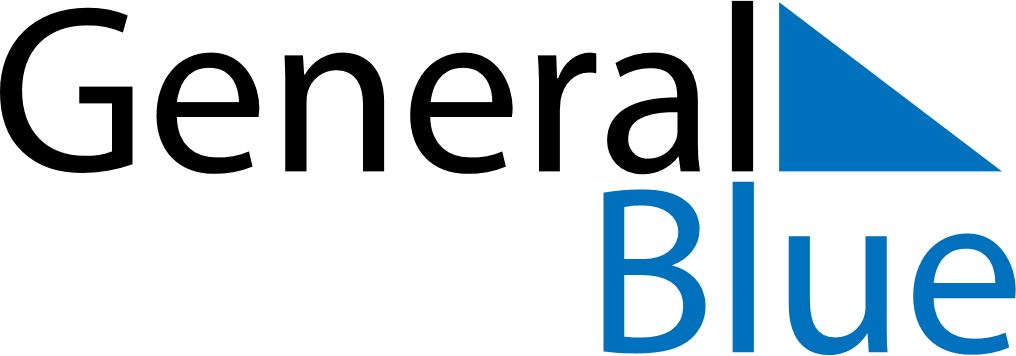 June 2024June 2024June 2024June 2024June 2024June 2024June 2024Tostado, Santa Fe, ArgentinaTostado, Santa Fe, ArgentinaTostado, Santa Fe, ArgentinaTostado, Santa Fe, ArgentinaTostado, Santa Fe, ArgentinaTostado, Santa Fe, ArgentinaTostado, Santa Fe, ArgentinaSundayMondayMondayTuesdayWednesdayThursdayFridaySaturday1Sunrise: 7:53 AMSunset: 6:16 PMDaylight: 10 hours and 23 minutes.23345678Sunrise: 7:53 AMSunset: 6:16 PMDaylight: 10 hours and 22 minutes.Sunrise: 7:54 AMSunset: 6:16 PMDaylight: 10 hours and 22 minutes.Sunrise: 7:54 AMSunset: 6:16 PMDaylight: 10 hours and 22 minutes.Sunrise: 7:54 AMSunset: 6:16 PMDaylight: 10 hours and 21 minutes.Sunrise: 7:55 AMSunset: 6:16 PMDaylight: 10 hours and 20 minutes.Sunrise: 7:55 AMSunset: 6:15 PMDaylight: 10 hours and 20 minutes.Sunrise: 7:56 AMSunset: 6:15 PMDaylight: 10 hours and 19 minutes.Sunrise: 7:56 AMSunset: 6:15 PMDaylight: 10 hours and 19 minutes.910101112131415Sunrise: 7:56 AMSunset: 6:15 PMDaylight: 10 hours and 18 minutes.Sunrise: 7:57 AMSunset: 6:15 PMDaylight: 10 hours and 18 minutes.Sunrise: 7:57 AMSunset: 6:15 PMDaylight: 10 hours and 18 minutes.Sunrise: 7:57 AMSunset: 6:15 PMDaylight: 10 hours and 18 minutes.Sunrise: 7:58 AMSunset: 6:15 PMDaylight: 10 hours and 17 minutes.Sunrise: 7:58 AMSunset: 6:15 PMDaylight: 10 hours and 17 minutes.Sunrise: 7:58 AMSunset: 6:15 PMDaylight: 10 hours and 17 minutes.Sunrise: 7:59 AMSunset: 6:16 PMDaylight: 10 hours and 16 minutes.1617171819202122Sunrise: 7:59 AMSunset: 6:16 PMDaylight: 10 hours and 16 minutes.Sunrise: 7:59 AMSunset: 6:16 PMDaylight: 10 hours and 16 minutes.Sunrise: 7:59 AMSunset: 6:16 PMDaylight: 10 hours and 16 minutes.Sunrise: 8:00 AMSunset: 6:16 PMDaylight: 10 hours and 16 minutes.Sunrise: 8:00 AMSunset: 6:16 PMDaylight: 10 hours and 16 minutes.Sunrise: 8:00 AMSunset: 6:16 PMDaylight: 10 hours and 16 minutes.Sunrise: 8:00 AMSunset: 6:17 PMDaylight: 10 hours and 16 minutes.Sunrise: 8:00 AMSunset: 6:17 PMDaylight: 10 hours and 16 minutes.2324242526272829Sunrise: 8:01 AMSunset: 6:17 PMDaylight: 10 hours and 16 minutes.Sunrise: 8:01 AMSunset: 6:17 PMDaylight: 10 hours and 16 minutes.Sunrise: 8:01 AMSunset: 6:17 PMDaylight: 10 hours and 16 minutes.Sunrise: 8:01 AMSunset: 6:18 PMDaylight: 10 hours and 16 minutes.Sunrise: 8:01 AMSunset: 6:18 PMDaylight: 10 hours and 16 minutes.Sunrise: 8:01 AMSunset: 6:18 PMDaylight: 10 hours and 16 minutes.Sunrise: 8:01 AMSunset: 6:18 PMDaylight: 10 hours and 17 minutes.Sunrise: 8:01 AMSunset: 6:19 PMDaylight: 10 hours and 17 minutes.30Sunrise: 8:01 AMSunset: 6:19 PMDaylight: 10 hours and 17 minutes.